Riihimäen Unicefin Lapsiystävällinen kunta –mallin koordinaatioryhmä, kokous 17, 2/22UNICEFin  johdolla  2. seurantatapaaminen17.2.2022 klo 15.00 – 17.00
TeamsOsallistujat	Jaana Ahtonen – Huuskonen, Riihimäen seudun terveyskeskuskuntayhtymä,  perhekeskuskoordinaattoriMinna Belik, sivistyksen ja osaamisen lautakunnan edustaja. Tea Hansson, Riihimäen seudun terveyskeskuskuntayhtymä, osastonhoitajaNiina Honko, sivistyksen ja osaamisen toimialue, kirjastonjohtajaMarko Laitinen, opetus- ja nuorisopalvelut, nuorisopalvelupäällikköMarjo Mutanen, perhe- ja sosiaalipalvelut, palvelupäällikkö Benjamin Pakarinen, nuorisovaltuuston puheenjohtajaAnne Pullinen, Riihimäen MLL, yhdistysten edustajaKirsi Väliheikki, Riihimäen evlut. –seurakunta, johtava varhaiskasvatuksen ohjaajaAnna Vesén, elinvoiman toimialue, vastaava kulttuurituottajaHelenius Marjut, koordinaatioryhmän sihteeri, Unicef –yhdyshenkilöPoissa	Hannele Saari, koordinaatioryhmän puheenjohtaja, kaupunginhallituksen edustajaLyti Aaltonen, elinvoiman toimialue, ma. kulttuurituottajaPasi Jalonen, opetus- ja nuorisopalvelut, vs. opetuspäällikkö. Kari Jukarainen, Riihimäen lukion ja aikuislukion rehtoriJere Liljenbäck, opetus- ja nuorisopalvelut, hankekoordinaattoriNiina Matkala, elinvoiman toimialue, yleiskaava-arkkitehtiLaura Sarrola, Riihimäen kehitysvammatuki ry., yhdistysten edustajaKatja Törrönen, hallinto- ja konsernipalvelut, hallintopäällikköVierailijat	Johanna Laaja, Suomen UNICEF,  erityisasiantuntija, lapsiystävällinen hallintoSanna Koskinen , Suomen UNICEF erityisasiantuntija, lapsiystävällinen hallintoKäsitellyt asiat	Valitaan muistion LYK 17 tarkastajat.Valitaan kaksi muistion 2/2022 tarkastajaa.Sovitut jatkotoimet  Muistiolle ei valittu tarkastajia. Jos tämän muistion sisältö ei vastaa tapaamisen kulkua, pyydetään poikkeaman havainnutta osallistujaa tekemään muutosehdotus sihteerille, esim. sähköpostilla. Tapaamisessa käsiteltiin UNICEFin ohjauksessa Riihimäen toimintasuunnitelman toteutumista. Tästä osuudesta laatii UNICEF palautteen. Muistio liitetään Lapsiystävällinen kunta  -sivulle.  (https://www.riihimaki.fi/opi-ja-kasvata/lapsiystavallinen-kunta/Liitteet: Toinen seurantatapaaminen Toinen seurantatapaaminen UNICEFin kanssa  17.2.2022 klo 15 alkaen.Ohjeet valmistautumiseen: Toinen Lapsiystävällinen kunta -työn seurantatapaaminen järjestetään, kun kunnan ensimmäisestä seurantatapaamisesta on kulunut noin vuosi. Tapaamisen tavoitteena on tarkastella erityisesti kunnan toimintasuunnitelman toimenpiteiden etenemistä. Tapaamisessa tarkastellaan myös, tukeeko kunnan koordinaatiorakenne kehittämistyötä.  Tapaamisen jälkeen UNICEF kirjaa tärkeimmät kunnan työtä koskevat kehittämisehdotukset seurantalomakkeeseen, jonka se toimittaa kunnalle. Kunnan koordinaatioryhmä keskustelee UNICEFin kehittämisehdotuksista ja huomioi ne jatkotyössään. Jos olet Lapsiystävällinen kunta -koordinaatioryhmän jäsen, näet kuntasi seurantalomakkeen kunnan omilta, kirjautumisen takana olevilta sivuilta.Milloin toinen seurantatapaaminen pidetään? Kunta varaa ajan toiseen seurantatapaamiseen, kun edellisestä seurantatapaamisesta on kulunut noin vuosi ja toimintasuunnitelmaa on toteutettu noin vuoden ajan.  Lapsiystävällinen kunta -koordinaattori varaa ajan tapaamiselle UNICEFin digipalvelusta viimeistään kaksi kuukautta ennen kunnan toivomaa ajankohtaa (tarkemmat ohjeet alla).Ketkä osallistuvat ja miten valmistaudutaan? Lapsiystävällinen kunta -koordinaattori kutsuu kunnasta mukaan koko koordinaatioryhmän. UNICEFin asiantuntija (yksi tai useampia) osallistuu tapaamiseen etäyhteydellä. Kunnan edustajat toimivat harkintansa mukaan: voitte kokoontua sopivaan tilaan kunnassa tai osallistua verkossa.VALMISTAUMISOHJEETToiseen seurantatapaamiseen valmistautuminen Seuratkaa kuntanne koordinaatioryhmässä säännöllisesti ja mallin ohjeiden mukaisesti toimintasuunnitelman tavoitteiden etenemistä. Varmistakaa ennen seurantatapaamista, että kuntanne toimintasuunnitelma ja tieto toimenpiteiden etenemisestä on digipalvelussa ajan tasalla.Sovitut jatkotoimet:  Käsiteltiin Johanna Laajan ja Sanna Koskisen johdolla Riihimäen Lapsiystävällinen kunta –mallin toimintasuunnitelmaa ja sen toteutumista. UNICEFin palaute saadaan noin kahden viikon kuluttua. Palaute ohjaa jatkotoimia. 
Liitteet Muut asiat, ei muita asioitaSeuraava kokousKoordinaatioryhmä kokoontuu toimintakaudella 2021 – 2022 kunkin kuukauden kolmas torstai kello 15 -17. Kokoukset toteutuvat tilanteesta riippuen joko verkossa, hybridimallilla verkossa ja paikan päällä ollen tai paikan päällä. Kokous voidaan perua, jos käsiteltäviä asioita ei ole. Kokous päätettiin kello 16.12.Tulevat kokouspäivät17.3.2022 21.4.2022 19.5.2022Kokouspaikka: Teams
Kutsuja : Puheenjohtaja Hannele Saari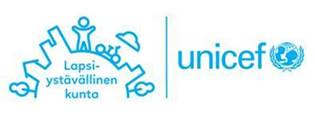 